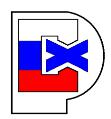                                       СОВЕТ РОССИЙСКОГО СОЮЗА ХИМИКОВ                                      СОВЕТПО ПРОФЕССИОНАЛЬНЫМ КВАЛИФИКАЦИЯМ  ХИМИЧЕСКОГО И БИОТЕХНОЛОГИЧЕСКОГО КОМПЛЕКСА« 18 » Марта 2021 г.Начало в 14:00формат онлайн- конференция на     платформе ZOOM     ПРОГРАММАСОВМЕСТНОГО ЗАСЕДАНИЯ СОВЕТА РОССИЙСКОГО СОЮЗА ХИМИКОВ И  СОВЕТА ПО ПРОФЕССИОНАЛЬНЫМ КВАЛИФИКАЦИЯМ ХИМИЧЕСКОГО И БИОТЕХНОЛОГИЧЕСКОГО КОМПЛЕКСА14:00 -14:10	Открытие заседания, вступительное слово В.П. Иванова Президента РСХ. 14:10-15:20	«О подготовке кадров для химического комплекса России»	Докладчик:  Иванова Мария Сергеевна, первый вице-президент РСХ.	Докладчик: представитель Минпросвещения РФ.Выступления. Смирнова Юлия Валерьевна - первый заместитель генерального директора                                      Национального Агентства Развития Квалификаций Абрамов Валерий Николаевич - генеральный директор АО "Русские Краски"  г.  Ярославль, председатель правления Ассоциации «Центрлак».Селезнев Роман Александрович - директор центра развития инженерно-технической экспертизы "Сибуринтех". Бородич Дмитрий Сергеевич – директор по персоналу ПАО «ФосАгро».	Принятие решения.15:20-15:40          «О создании на базе Российского Союза химиков центра компетенций «Химические Технологии будущего» и Экспертного совета по направлению «Исходные химические компоненты и продукты для материалов и процессов»Докладчик: Мажуга Александр Георгиевич, ректор РХТУ им. Д.И.                         Менделеева15:40 -16:00	Разное:	-Избрание вице-президентом РСХ Коханова Сергея Ивановича , председателя           Совета директоров ООО «Мономер», члена Совета РСХ	Докладчик: Иванов Виктор Петрович, президент РСХ.	- Утверждение распределения направлений деятельности вице-президентов РСХ.	-Утверждение годового бухгалтерского баланса РСХ за 2020 год.                          Докладчик: Савинов Вячеслав Сергеевич, исполнительный директор РСХ.	-	Отчет ревизионной комиссии о результатах финансово-хозяйственной деятельности РСХ за 2020 год. Докладчик: Буганин Владимир Павлович, председатель ревизионной Комиссии РСХ.	- О проведении общего годового собрания РСХ	Докладчик: Савинов Вячеслав Сергеевич, исполнительный директор РСХ.	-	О подготовке и проведении торжественных мероприятий посвященных профессиональному празднику «День химика» Докладчик: Кукушкин Игорь Григорьевич, вице-президент РСХ.	-	Слово для краткой информации предоставляется Ануфриеву Василию Петровичу, генеральному директору ООО «Лортекс-эко»16:00-16:10	Закрытие заседания.